在某导体的两端加上 16 V 电压，若 120 s 内通过导体横截面的电荷量大小为 480 C，该导体电阻值为多大？若两端电压降为 6 V，则流过该导体的电流为多少？甲同学认为电动势的大小等于电源接入电路正常供电时电源正、负两极间的电压。判断甲同学关于电动势的说法是否正确，简述理由。“珍爱生命、注意安全”，请判断下列有关安全用电的说法是否正确，简述理由。（1）发现有人触电时，应立即用手把触电人拉离电线。（2）家用电器或电线着火时，应该迅速浇水灭火。（3）断路器“跳闸”一定是出现了短路。（4）有金属外壳的用电器，金属外壳一定要接地。甲、乙两电阻的电流 - 电压关系图线如图 10-70 所示。（1）试判断甲、乙两电阻的大小关系。（2）在图中大致绘制出将甲、乙串联后得到的新电阻的电流 - 电压关系图线，并说明理由。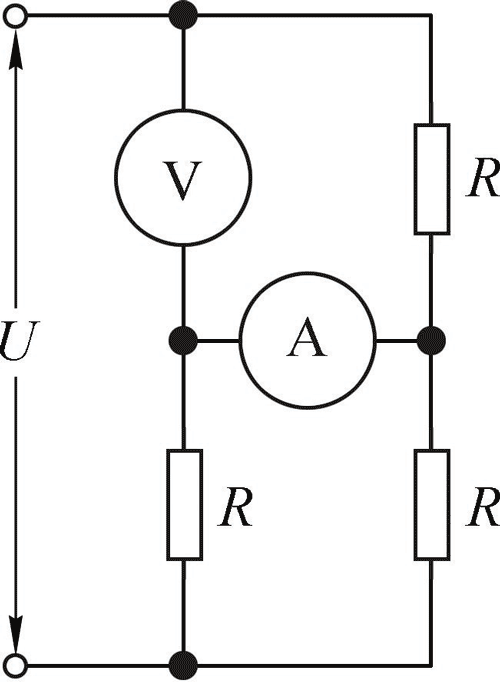 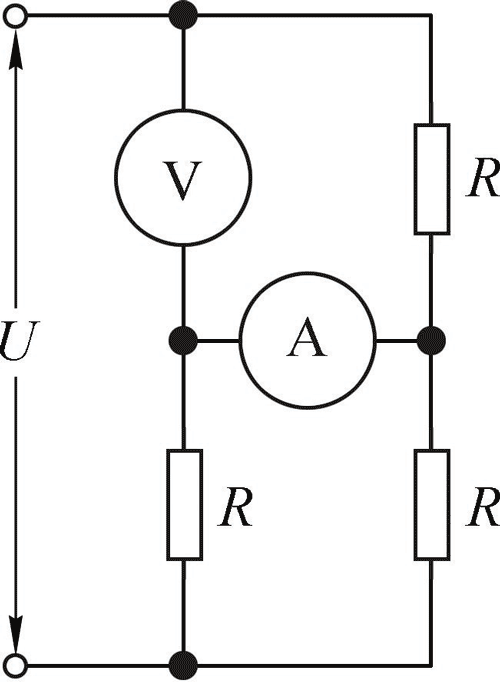 在如图 10-71 所示的电路中，三个电阻的阻值均为 R = 6 Ω，电压 U 恒为 18 V，则电流表和电压表的示数分别为多少？若将电压表与电流表的位置互换，则电流表和电压表的示数又分别为多少？表 10-6 中列出了不同品牌的电视机、电冰箱、电风扇、空调器铭牌上的主要技术指标。（1）各用电器正常工作时，功率最大的是哪一个？（2）根据铭牌所提供的信息，比较 8 h 内连续正常使用的电冰箱与电风扇消耗的电能的大小。表 10-6一台小型电动机在 12 V 的电压下工作，通过的电流是 0.5 A。该电动机能在 1 min 内把 9.6 kg 的物体匀速提升 3 m。不计各处摩擦，g 取 10 m/s2，求电动机输入电功率、输出机械功率、电动机的效率及电动机线圈的电阻。一只电能表标有“220 V   5（60）A   1 600 imp/kW·h”字样。（1）请查找资料，了解“220 V 5（60）A”以及“1 600 imp/kW·h”的物理意义。（2）当某一用电器工作 3 min 后，电能表的脉冲指示灯闪烁了 60 下，则这个用电器消耗的电能为多少焦，该用电器的功率多大？在进行家庭装修时，需根据需求选择合适截面积的铜导线。现有一捆长度为 100 m、横截面积为 2.5 mm2 的铜电线，请估算它的阻值约为多大？ ( 铜在 20 ℃ 时的电阻率为 1.7×10−8 Ω·m )如图 10-72 所示，R1 = 8 Ω，R2 = 20 Ω，R3 =30 Ω，接到电压 U = 20 V 的电源两端，求每个电阻两端的电压和通过电流的大小。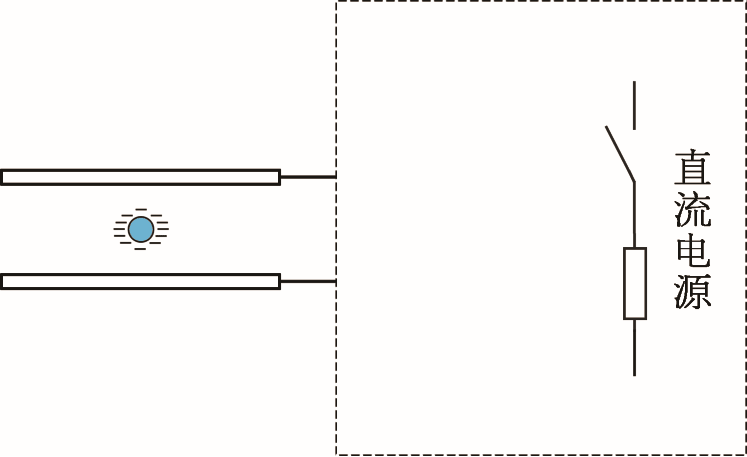 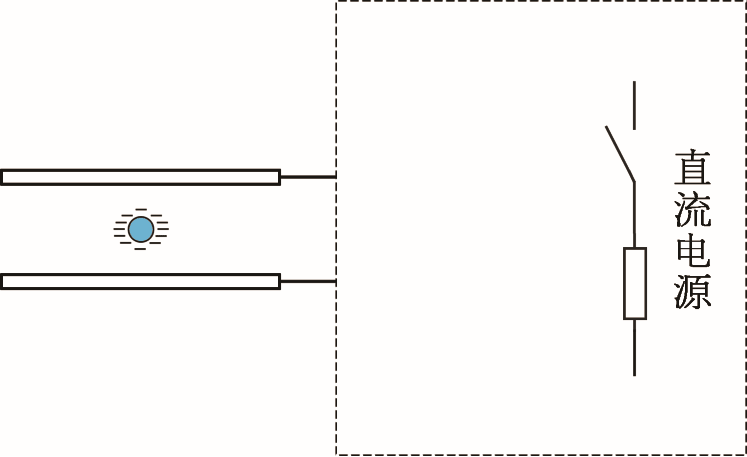 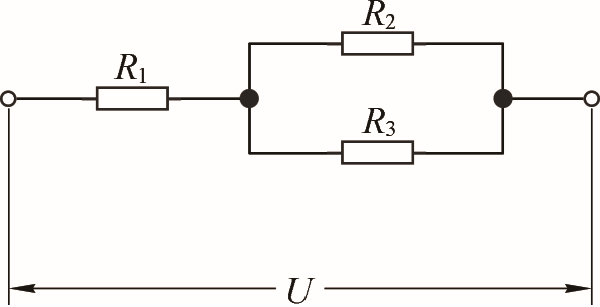 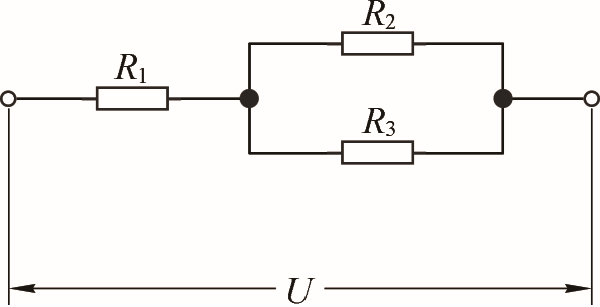 如图 10-73 所示，质量为 m、带负电的小油滴位于两平行放置、间距为 d 的水平金属板之间，调节两金属板间的电压，使小油滴保持静止。在虚框内画出控制电路图，并标出直流电源的正负极。可用的器材有：滑动变阻器和电压表。在如图 10-74 所示的电路中，电源电动势为 E，内阻为 r，R1 和 R2 是两个阻值固定的电阻。闭合开关 S 后，若滑动变阻器 R 的滑片向 a 移动，则通过 R1 的电流 I1 和通过 R2 的电流 I2 如何变化？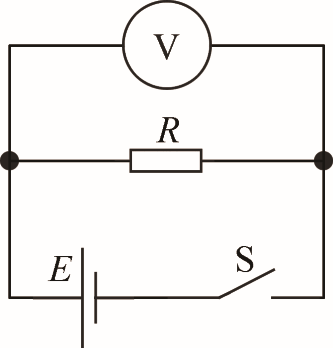 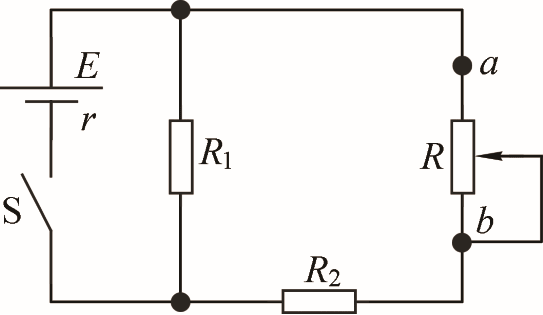 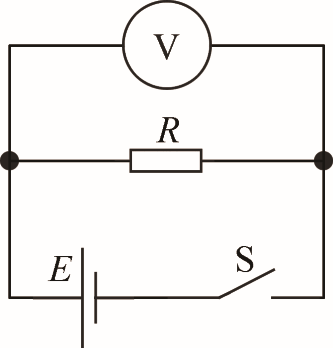 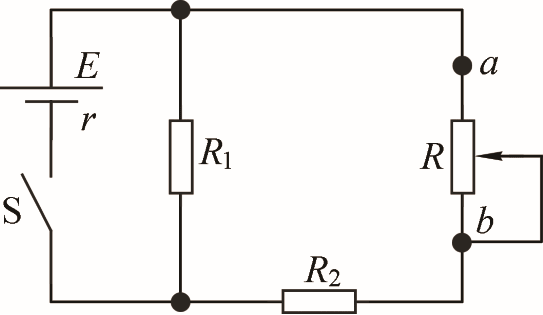 在如图 10-75 所示的电路中，电阻 R 两端的电压是 U；当将 R 换成 3R 之后，其两端的电压为 2U。问：（1）换成 3R 时的电流是电路接入 R 时的多少倍？（2）该电源是否存在内电阻 r，简述理由。某智能扫地机器人利用自身携带的小型吸尘部件吸尘清扫，其前端装有感应器，通过发射、接收超声波或者红外线来侦测障碍物。已知机器人电池容量为 3 000 mA·h，电机两端电压为 15 V，吸尘时的额定功率为 30 W，输出功率为 22 W，问：（1）“mA·h”是哪个物理量的单位？（2）扫地机器人电机的电阻大小是多少？*取一片铜片和一片锌片，相隔一定距离插入水果（如苹果等）内，就构成了简易水果电池。用电阻箱、内阻为 300 Ω 的微安表（量程 0~500 μA）、水果电池、开关等构成如图 10-76 所示的电路。闭合开关后，某同学调节电阻箱，相应记录电阻箱阻值及微安表示数，如表 10-7 所示。则：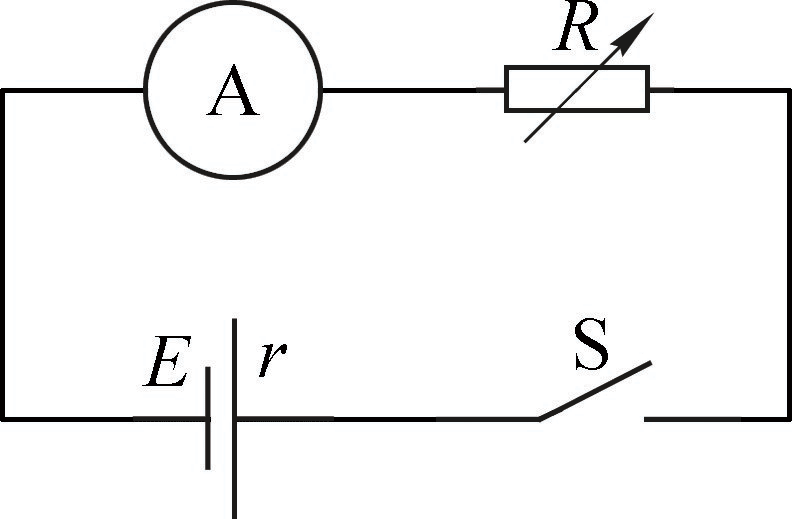 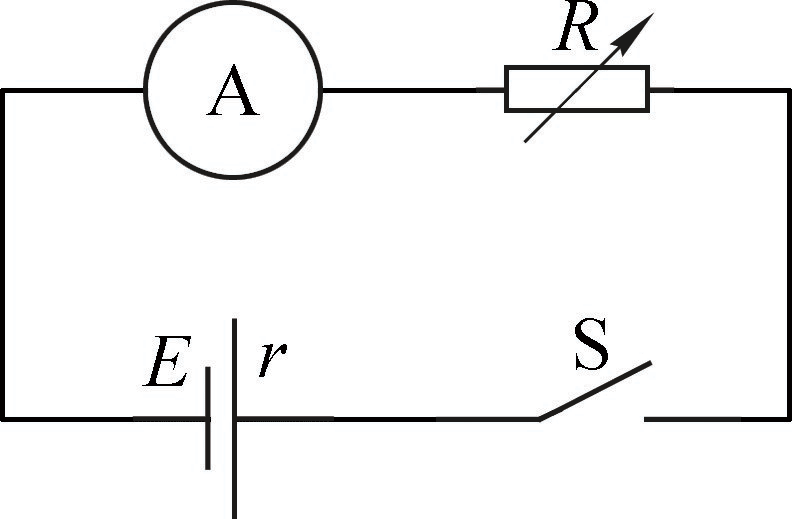 表 10-7（1）该电池的电动势、内阻分别为多少？（2）试设计实验方案进一步研究水果电池的电动势大小与金属片（铜片、锌片）插入水果深度间的关系。复习与巩固解读1．参考解答：4 Ω，1.5 A。命题意图：掌握欧姆定律及电流强度的计算方法。主要素养与水平：模型建构（Ⅰ）；科学推理（Ⅱ）。2．参考解答：不正确。电动势等于外电路断路时，电源正、负极两端的电压。命题意图：了解电动势与外电压的区别和联系。主要素养与水平：模型建构（Ⅰ）；科学论证（Ⅱ）。3．参考解答：（1）错误，用手拉离会导致触电	（2）水导电，所以用水灭火会有触电危险	（3）错误，断路器跳闸可能是短路、超载所致，也可能是触电、漏电导致的		（4）正确。命题意图：了解用电安全知识。主要素养与水平：模型建构（Ⅱ）；科学论证（Ⅱ）；社会责任（Ⅱ）。4．参考解答：R甲 < R乙，略（绘制图像时，取某一电流值为纵坐标，此电流值下甲、乙电压之和为横坐标，从坐标原点连接该坐标点即得）命题意图：了解欧姆定律及伏安特性曲线。主要素养与水平：模型建构（Ⅱ）；科学推理（Ⅱ）；科学论证（Ⅱ）。5．参考解答：1 A、12 V；3 A、9 V命题意图：分析简单串并联问题。主要素养与水平：模型建构（Ⅱ）；科学推理（Ⅱ）。6．参考解答：（1）空调。因为电视机、电冰箱和电风扇的额定功率分别为75 W、70 W和 65 W，而空调工作时的电压为 220 V，工作电流为 6.5 A 或者 8 A，根据 P = UI，P冷 = 220 × 6.5 W = 1 430 W，P热 = 220 × 8.0 W = 1 760 W，所以其工作功率更大。（2）根据冰箱每 24 小时消耗 0.5 kW·h 的电能，可知电冰箱 8 小时内消耗电能为W电 = kW·h = × 3.6 × 106 J = 6 × 105 J，电风扇的额定功率为 65 W，所以电风扇在 8 小时内消耗电能 W风 = 65 × 8 × 3 600 J = 1.872 × 106 J，因此电风扇消耗的电能更多。命题意图：分析家用电器功率，培养节能环保意识。主要素养与水平：能量观念（Ⅰ）；模型建构（Ⅰ）；科学推理（Ⅱ）；社会责任（Ⅱ）。7．参考解答：6 W，4.8W，80%，4.8 Ω命题意图：分析非纯电阻用电器的功率及内阻。主要素养与水平：能量观念（Ⅰ）；模型建构（Ⅱ）；科学推理（Ⅱ）；社会责任（Ⅰ）。8．参考解答：（1）220 V 表示电能表的工作电压，5 A 为基本电流，是负载工作时电能表通过的电流；60 A 为额定最大电流，是仪表能满足其制造标准规定的准确度的最大电流值。1 600 imp/kW·h表示消耗 1 kW·h的电能，电能表的 LED 灯将闪烁 1 600下。（2）根据消耗 1 kW·h 的电能，电能表的 LED 灯将闪烁 1 600 下，所以 3 min 内闪烁 60 下，消耗的电能为 W = × 3.6 × 106 J = 1.35 × 105 J，功率为 P = W = 750 W。命题意图：了解家庭电能表，会计算功率。主要素养与水平：能量观念（Ⅰ）；模型建构（Ⅰ）；科学推理（Ⅱ）。9．参考解答：根据电阻定律可知，铜导线的电阻 R = ρ = 1.7 × 10−8 ×  = 0.68 Ω。命题意图：会利用电阻定律计算电阻阻值。主要素养与水平：模型建构（Ⅰ）；科学推理（Ⅱ）。10．参考解答：电路的总电阻为：R = R1 + = 8 Ω + Ω = 20 Ω。由欧定律得总电流为：I = = A = 1 A即通过 R1 的电流为 1 A。R1 的电压为：U1 = IR1 = 1 × 8 V = 8 VR2 与 R3 的电压相等，有：U2 = U3 = U – U1 = （20 − 8）V = 12 V通过 R2 的电流为：I2 =  = A = 0.6 A通过 R3 的电流为：I3 = I – I2 = 1 A − 0.6 A = 0.4 A所以，通过 R1 的电流为 1 A，R1 两端的电压为 8 V。R2 与 R3 两端的电压都是 12 V，通过 R2 的电流为 0.6 A，通过 R3 的电流为 0.4 A。命题意图：分析简单串联、并联问题。主要素养与水平：模型建构（Ⅱ）；科学推理（Ⅱ）。11．参考解答：如图 19 所示，为了使金属板两端的电压可以发生变化，滑动变阻器必须采用分压的连接方式。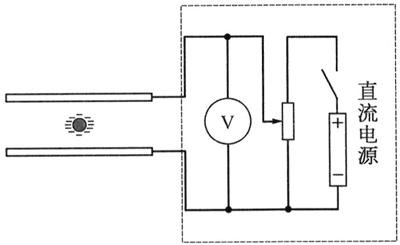 命题意图：根据要求，设计简单电路，了解滑动变阻器的连接方式。主要素养与水平：运动与相互作用（Ⅰ）；模型建构（Ⅱ）；科学推理（Ⅱ）。12．参考解答：当可变电阻的滑片向 a 点移动，变阻器有效电阻减小，该支路的电阻减小，从而引起整个电路的外电阻 R外 减小，据闭合电路欧姆定律可知，电路的总电流 I总 增大，电路的外电压 U外 = E – I总r 减小，即 R1 两端的电压 U1 = U外 减小，则通过 R1 的电流 I1 减小。又因 I总 增大，I1 减小，通过 R2 的电流 I2 = I总 – I1 增大。故 I1 变小，I2 变大。命题意图：利用闭合电路欧姆定律分析电路的动态变化。主要素养与水平：模型建构（Ⅱ）；科学推理（Ⅱ）；科学论证（Ⅱ）。13．参考解答：（1）2/3倍（2）存在内电阻，因为当内电阻不存在时外电压将不随外电阻变化而变化（本题也可通过计算出内电阻阻值证明内电阻的存在）。命题意图：利用闭合电路欧姆定律进行电路分析、计算。主要素养与水平：模型建构（Ⅱ）；科学推理（Ⅱ）；科学论证（Ⅱ）。14．参考解答：（l）“mAh”是电荷量的单位（2）电机额定工作电压 15 V，额定功率 30 W，输出功率为 22 W，由于电机为非纯电阻用电器，根据 P = IU，得 I = P/U =2 A，又因为 Pm = UI −I2R，可得 R = = Ω = 2 Ω命题意图：了解电器中电荷量的表述，分析非纯电阻用电器的功率及内阻。主要素养与水平：能量观念（Ⅰ）；模型建构（Ⅱ）；科学推理（Ⅱ）；社会责任（Ⅰ）。15．参考解答：（1）使用电流表及电阻箱测量电源电动势及内阻：按照如教材图 10 – 76 所示的方式连接电路，可以得到 E = IR + I（r + Rg），= + ，其中 Rg 为微安表电阻，随后绘制 – R 图像。该图像为一条不过原点的倾斜直线，其函数方程为 = 1.182 9R + 5 512.1，根据斜率为 ，纵坐标截距为 ，可得电动势约 0.84 V，内阻约 4 360 Ω。（2）方案：根据 E = U外 + U内，可知 E = I（r + Rg）+ IR，只需测得 I 及 R 便可求得 E。为了减小误差，也可绘制 – R 图线，由直线斜率得出 E。由于水果电池的电动势较小、内阻较大，需采用 0 ~ 99 999.9 Ω 的电阻箱，以及微安表。微安表内阻不可忽略，因此 = （R + r + Rg）。器材：水果电池（铜片、锌片）、微安表、电阻箱、开关、导线若干。步骤：（1）在两块金属片上标记刻度	（2）断开开关，连接实验电路	（3）控制金属板插入深度不变，调整电阻箱改变阻值，记录多组微安表示数和电阻箱阻值	（4）绘制了 - R 图线，得出电动势 E	（5）改变插入深度，重复上述步骤	（6）根据插入深度及电动势数据，判断插入深度是否对电动势存在影响。命题意图：电源电动势及内阻的测量，练习实验数据的处理；练习实验方案的设计。主要素养与水平：模型建构（Ⅱ）；科学推理（Ⅱ）；科学论证（Ⅱ）；质疑创新（Ⅰ）；问题（Ⅰ）；证据（Ⅲ）；解释（Ⅱ）。电视机电冰箱工作电压 220 V整机功率 75 W待机功率≤ 0.05 W额定电压 220 V电源频率 50 Hz额定功率 70 W耗电量 0.50 kW·h/24 h电风扇空调器规格 400 mm额定电压 220 V电源频率 50 Hz额定功率 65 W额定电压 220 V电源频率 50 Hz制冷 / 制热电流 6.5 A/8.0 AR/kΩ12345I/μA1501271109788